CASAL MÀGIC 2022						NOVELLSL’horari del casal serà de 9h a 12:30h (Matí) i de 15h a 16:30h (Tarda).1 Per a les activitats d’aigua cal dur: Banyador, xancletes, tovallola, crema solar i aigua.2 Per a les sortides de tot el dia cal dur: Esmorzar, dinar, aigua, samarreta del casal, calçat còmode per caminar, crema solar i gorra.Cal que els infants portin la crema solar posada des de casa. Els monitors posaran mes crema durant el dia.Per a l’acampada i dormides a l’escola cal dur: Esmorzar, dinar, sopar (el sopar en una bossa a part), aigua, samarreta del casal, calçat còmode per caminar, crema solar, gorra, sac de dormir, necesser, roba de recanvi i llanterna o frontal. Telèfons de contacte: Chiqui: 647-53-19-83. Vane: 652-14-58-03. Enric: 647-29-58-11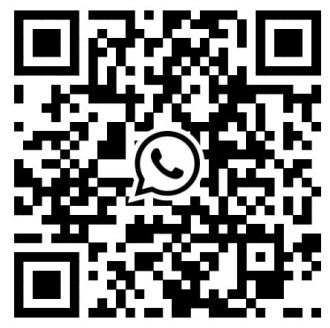 Enllaç a grup de whatsapp informatiu: https://chat.whatsapp.com/KWsOzJuDOiWKJleYDMZzmU DILLUNS 27DIMARTS 28DIMECRES 29DIJOUS 30DIVENDRES 1MATÍPresentació del casalSHOW DE MÀGIA EN DIRECTESORTIDA EN BICICLETAGIMCANA AL PARC CENTRAL (tot el dia)2SORTIDA A LA PLATJA1TARDAESTAMAPACIÓ DE SAMARRETESQUIDDITCHMASSATGESGIMCANA AL PARC CENTRAL (tot el dia)2CINEDILLUNS 4DIMARTS 5DIMECRES 6DIJOUS 7DIVENDRES 8MATÍJOCS DIRIGITSGIMCANA PEL CENTRE DE MATARÓSORTIDA A LA PLATJA1SORTIDA AL PORT DE MATARÓ (tot el dia)2DORMIDA A L’ESCOLAJOCS D’AIGUA1TARDAJOCS DE MÀGIAMANUALITATPREPARAR FESTA FINALSORTIDA AL PORT DE MATARÓ (tot el dia)2DORMIDA A L’ESCOLACINEDILLUNS 11DIMARTS 12DIMECRES 13DIJOUS 14DIVENDRES 15MATÍ“EL REI DE LA MÀGIA”. SORTIDA A BARCELONA (tot el dia)2SHOW DE MÀGIAXERINGADA1SORTIDA A LA PLATJA1SORTIDA EN BICICLETATARDA“EL REI DE LA MÀGIA”. SORTIDA A BARCELONA (tot el dia)2PREPARAR FESTA FINALMANUALITATROOM SCAPEMASSATGESDILLUNS 18DIMARTS 19DIMECRES 20DIJOUS 21DIVENDRES 22MATÍSORTIDA A L’ILURO PARC (tot el dia, amb P5)2PREPARAR FESTA FINALTALLER DE CUINASORTIDA A LA PLATJA1REPRESENTACIÓTARDASORTIDA A L’ILURO PARC (tot el dia, amb P5)2JOCS DIRIGITSMAQUILLATGESCINEFESTA DE CLOENDA